Final Round: ToughnessDescription:  Written Opinion PieceThis assignment is due Friday December 22.  You will have 3 ½ days of class time to complete this assignment. Organiser:Your Opening Paragraph (or Opening Series of Photos) should contain your main ideaThis paragraph should tell the reader what you are going to say.This paragraph must contain your main idea.List these in point form below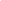 Body Paragraph/Point One:  Each piece of support later becomes a body paragraphEach body paragraph should have at least three points (images) that support the topic sentenceList these in point form below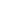 Body Paragraph/Point Two:  Each piece of support later becomes a body paragraphEach body paragraph should have at least three points (images) that support the topic sentenceList these in point form below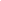 Body Paragraph/Point Three:  Each piece of support later becomes a body paragraphEach body paragraph should have at least three points (images) that support the topic sentenceList these in point form below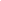 Conclusion: (So What – Justify the importance of what you have written) Rephrase your main idea Summarize your main points Broaden your context byStress the outcome, or greater significance of your findingsGeneralize about your topicList these in point form below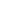 Writing an Opinion EssayWriting a Series of ParagraphsWriting an opinion piece involves writing a series of paragraphs with a persuasive main idea.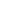 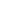 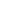 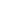 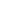 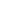 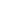 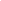 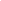 Writing an Opinion EssayOpening Paragraph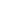 Your Opening Paragraph should contain your main ideaIt should present your main idea to your best advantageThe most emphatic place for your main idea is the last sentence of your opening paragraph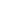 Therefore your first sentence should be a general  statement piquing the reader’s interestWriting an Opinion EssayBody ParagraphThe body Paragraph is the standard paragraph. It is a little opinion piece in itselfThe topic sentence should hook into the paragraph above it Each body paragraph should have at least three points that support the topic sentenceConclude by restating your topic sentence in different wordsWriting an Opinion EssayThe Conclusion / End / OutroIf the beginning is a funnel the end is a funnel upside downThe thought start moderately narrow and then pours out broader and broader—Answers the so what question How to do itRephrase your main idea Summarize your main points Broaden your context by:Stress the outcome, or greater significance of your findingsGeneralize about your topicWRITTEN Opinion PieceYou must complete an essay that outlines  what you are going to do before you begin creating the opinion piece. Write a  5-paragraph 300 word opinion piece about a tough person from historyYou must include an introduction. Three aspects of the person’s toughness (one aspect per body paragraph; 3 body paragraphs in total) A conclusionYou must use descriptive written language and transitional words and phrases to break up the paragraphs of your opinion piece.No plagiarism, copying, or cut and pastingSuggestions of ‘tough’ people:Suggestions of ‘tough’ people:Suggestions of ‘tough’ people:Matt LongJake LamottaRoger EbertJoyce MilgaardLance ArmstrongErnest Henry ShackletonTerry FoxSteve JobsMicheal J FoxAaron RalstonJoan of ArcCalamity Jane Pat TillmanHua MulanLeonidas I of SpartaHannibal of CarthageJunko TabeiLance Mackey